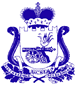 СОВЕТ ДЕПУТАТОВПЕЧЕРСКОго СЕЛЬСКОго ПОСЕЛЕНИяСМОЛЕНскОГО районА СМОЛЕНСКОЙ ОБЛАСТИЧЕТВЕРТОГО СОЗЫВА Р Е Ш Е Н И Е от « 21 » февраля 2022 года 					                                 № 8Об отмене  Решения  Света депутатов Печерского сельского поселения Смоленского района Смоленской области№33 от 6 октября 2021 года «Об установкеавтономных  пожарных  извещателей  на  территории Печерского сельского поселенияСмоленского района Смоленской области»                                                                                           В целях приведения муниципальных нормативных правовых актов в соответствие с законодательством Российской Федерации, Уставом Печерского сельского поселения Смоленского района Смоленской области, Совет депутатов Печерского сельского поселения Смоленского района Смоленской области      РЕШИЛ: Отменить  Решение Совета депутатов Печерского сельского поселения Смоленского района  Смоленской области № 33 от 06.10.2021г. «Об установке автономных  пожарных  извещателей   на  территории Печерского сельского поселения Смоленского района Смоленской области».                                                                                    Настоящее решение вступает в силу со дня его принятия. Контроль, за исполнением настоящего решения оставляю за собой.Глава муниципального образованияПечерского сельского поселения Смоленского района Смоленской области 	                    	Ю.Л.Митрофанов